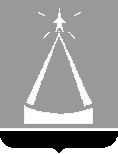 ГЛАВА  ГОРОДСКОГО  ОКРУГА  ЛЫТКАРИНО  МОСКОВСКОЙ  ОБЛАСТИРАСПОРЯЖЕНИЕ08.07.2020  №  180-рг.о. ЛыткариноОб отмене некоторых распоряжений Главы городского округа ЛыткариноНа основании  пункта 3.1 статьи 1 Федерального закона от 26.12.2008   № 294-ФЗ «О защите прав юридических лиц и индивидуальных предпринимателей при осуществлении государственного контроля (надзора) и муниципального контроля», пунктов 3 и 5 Постановления Правительства Российской Федерации от 03.04.2020 N 438 «Об особенностях осуществления в 2020 году государственного контроля (надзора), муниципального контроля и о внесении изменения в пункт 7 Правил подготовки органами государственного контроля (надзора) и органами муниципального контроля ежегодных планов проведения плановых проверок юридических лиц и индивидуальных предпринимателей»:  1. Отменить:распоряжение Главы городского округа Лыткарино от 17.06.2020          № 150-р «Об утверждении плана проведения Администрацией городского округа Лыткарино проверок в отношении заказчиков городского округа Лыткарино и иных субъектов проверки во втором полугодии 2020 года»;распоряжение Главы городского округа Лыткарино от 17.06.2020          № 151-р «Об утверждении плана проведения Администрацией городского округа Лыткарино проверок в рамках ведомственного контроля в сфере закупок во втором полугодии 2020 года»;распоряжение Главы городского округа Лыткарино от 17.06.2020          № 152-р «Об утверждении Плана контрольных мероприятий  Администрации городского округа Лыткарино по осуществлению внутреннего муниципального финансового контроля во втором полугодии 2020 года».2. Сектору муниципального контроля отдела экономики и перспективного развития Администрации городского округа Лыткарино (Дерябина Е.М.) обеспечить размещение настоящего распоряжения на официальном сайте городского округа Лыткарино в сети «Интернет».3. Контроль за исполнением настоящего распоряжения возложить на  заместителя Главы Администрации городского округа Лыткарино М.В. Ивашневу. Е.В. Серёгин